Publicado en Madrid el 31/05/2018 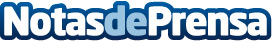 Manila de San Miguel propone la original exposición de Rebeca Khamlichi para junioLa exposición estará abierta al público hasta el 24 de junioDatos de contacto:Sofía FelipeGlobally917813987Nota de prensa publicada en: https://www.notasdeprensa.es/manila-de-san-miguel-propone-la-original Categorias: Gastronomía Artes Visuales Sociedad Madrid Entretenimiento Eventos http://www.notasdeprensa.es